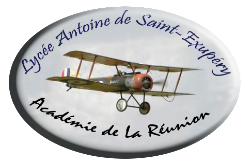 BUREAU DES MARCHES20 rue du lycée97425 LES AVIRONS  02 62 38 09 16  02 62 38 29 82Mèl : groupcom-lycee-des-avirons@wanadoo.frAnnexe 1mapa FOURNITURE DE MATERIELS de CUISINECUISINE  centrale D.E.S. 2018Lot 1 : Article 1 : CELLULE DE REFROIDISSEMENT RAPIDELot 2 : Article 1: SAUTEUSE Á GAZ